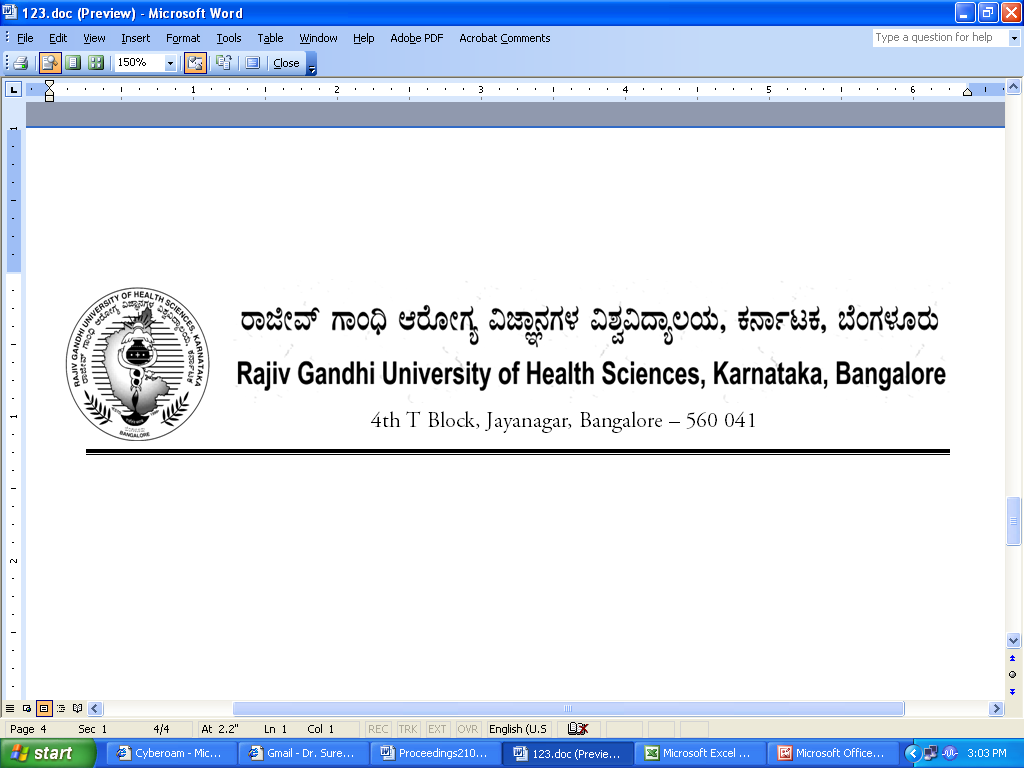    Reg(E)Exam/UG/Aug-2018    	      	          	               Date: 08/06/2018ADVANCE NOTIFICATION Sub: 	Conduct of University Under-Graduate BAMS, BHMS, BUMS, BNYS & B.Sc Allied Health Sciences Theory Examination in a common scheme during August – 2018.                                                            **********The provisional dates for the following University Theory Examinations will commence as notified below. The Principals of concerned colleges affiliated to the University are requested to notify the same on the Notice Board of their colleges for information to the students concerned and circulate the same to all the Staff / Department of your college for information and follow up.Sd/-Dr. M K RameshRegistrar (Evaluation)Copy to:PA to Vice-Chancellor/PA to Registrar/PA to Registrar (Evaluation)/Finance Officer, RGUHS, Bangalore.Deputy Registrar, Computer Section (Eva) RGUHS, Bangalore.Asst. Registrar, Regional Center, Belgaum / Gulbarga. The Principals, All Ayurveda Medical Colleges.Guard File.FacultiesProvisional DateBAMS I, II, III & IVth Phase (RS-4 & RS-5)                    BAMS Ist, IInd, IIIrd Year (RS-3) & All schemeBHMS – I, II, III & IV Year all scheme BUMS – I, II & III Year (RS3, RS4 & RS5)BNYS – I, II, III & IV Year all scheme21st August 2018B.Sc Allied Health Sciences21st August 2018